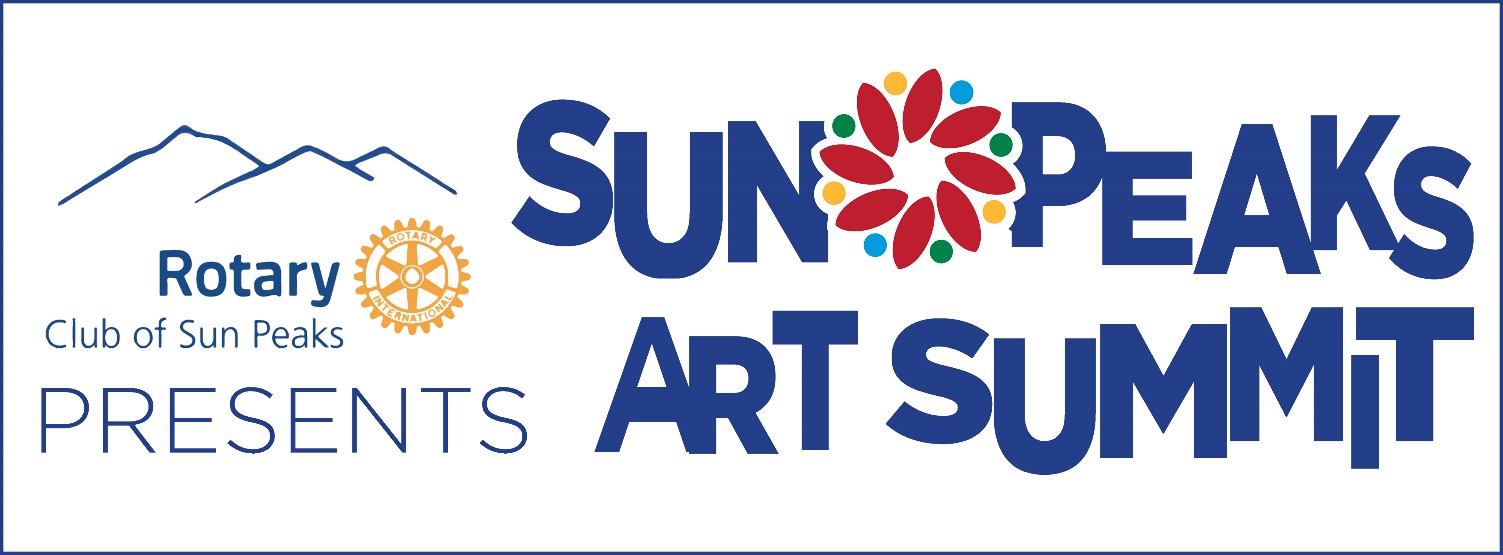 VENDOR ENTRY INFORMATION & GUIDELINES 2018Saturday, July 28, 2018“Village Walk”, Sun Peaks - 9am to 5pmSun Peaks Art Summit 2018 inaugural event will become an annual premiere artist show and sale held outdoors annually on the last Saturday of July in beautiful Sun Peaks village as part of the Sun Peaks Alpine Blossom Festival. Applications will be JURIED and acceptance will be based on the originality, quality and craftmanship of the product you intend to sell.IMPORTANT DATESFriday March 16: Early bird Application Deadline ($75 when accepted)                                                                                                                                       Friday June 1:  Final Application Deadline ($100 when accepted)Friday June 15: Notification of acceptanceFriday June 29: Full payment must be received to reserve your space   Refund DeadlinesJune 15 - 29, 2018: 50% Registration Fee refundableAfter June 29, 2018: NO REFUNDSApplication forms are available atwww.sunpeaksresort.com/events-things-to-do/events/rotary-club-art-summitINFORMATION / GUIDELINESSubmit your application form, photos of the type(s) of work you will be exhibiting, and the $10 non-refundable administration fee either:                                              - online (preferred) to events@sunpeakstourism.com                                                        - by mail, or in person to Tourism Sun Peaks, 3250 Village Way, Sun Peaks, BC, V0E 5N0Early bird applications submitted by March 16, 2018 qualify for $75 early bird fee.Final applications must be submitted by June 1, 2018 - $100 registration fee. Registration fees are NOT due with your application form but upon acceptance    into the event.The Selection Committee will review your application and you will be notified by email of the outcome by June 15, 2018.  If you are accepted into the event registration fees are due by June 29, 2018. Payments may be made by cheque, Visa or MasterCard.Booth space will be for a standard 10 x 10’ tent with 1 – 2 m either side plus the village walk in front of your booth. Due to the slight grade through the village most booths will be on a grade. In most cases it will be necessary to have materials to level your booth and display. All tents must be weighted.Booth locations along the village walk will be assigned by a random draw.Power & Wi-fi are not available. Collection of payment for items sold is the artist’s responsibility.Photo submission and payment details are available on the application form.SHARING A SPACE WITH A CO-ARTISTTwo artists may choose to share a single space. The Registration Fee may be shared by the co-artists. However, the following guidelines must be met: Each artist must submit a separate Application, Photos and Administration Fee.Each artist must identify their co-artist on their application.If both artists are accepted the 10 x10 space rule still applies.  In the event that one of the co-artists is not selected for entry into the Sun Peaks Art Summit it is the responsibility of the artist selected to pay the registration fees in full by the deadline. IMPORTANT DATESEarly Bird application ($75 registration fee when accepted) March 16, 2018Final application ($100 registration fee when accepted) June 1, 2018Acceptance notification by email June 15, 2018Full payment of registration fee June 29, 201850% refund of registration fee June 15 - 29, 2018No refund of registration fee after June 29, 2018IMPORTANT CONTACT IINFORMATIONTourism Sun Peaks, 3250 Village Way, Sun Peaks, BC, V0E 5N0Phone 250-578-5386Email events@sunpeakstourism.comWeb site www.sunpeaksresort.com/events-things-to-do/events/rotary-club-art-summit 